Сизинские вести № 625.03.2022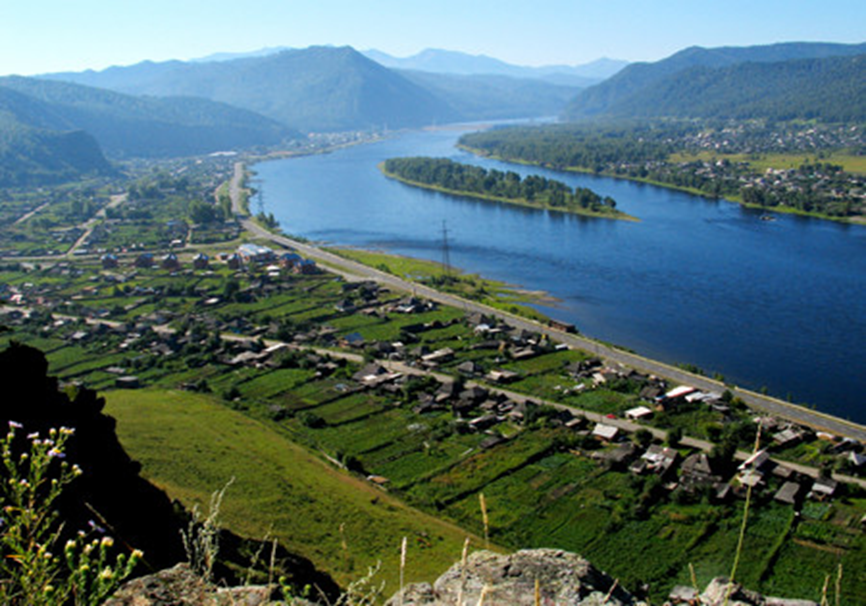 	Газета распространяется бесплатно*Орган издания Муниципальное образование «Сизинский сельсовет»СЕГОДНЯ В НОМЕРЕ: Постановление администрации Сизинского сельсовета №20 от 25.03.2022 «О создании патрульно-маневренной группы»………………………………………………………...…...стр.2Постановление администрации Сизинского сельсовета №21 от 25.03.2022 «О внесении изменений в постановление администрации Сизинского сельсовета  от 03.10.2017 № 122  в редакции 15.04.2019 № 52а, в редакции от 01.07.2019 №107 «Об утверждении Положения о формировании комиссии по оценке и обследованию помещения в целях признания его жилым помещением, жилого помещенияпригодным (непригодным) для проживания граждан, а также многоквартирного дома в целях признания его аварийным и подлежащим сносу или реконструкции»……………………..………стр.4Постановление администрации Сизинского сельсовета №22 от 25.03.2022 ««Об утверждении порядка информирования населения об установке дорожного знака или нанесении разметки на автомобильных  дорогах общего пользования местного значения  муниципального образования «Сизинский сельсовет» ………………………………………………………………………………..стр.6Проект Решения Сизинского сельского Совета депутатов «О внесении изменений и дополнений в решение Сизинского сельского Совета депутатов от 19.10.2020 № 6-10-55 «Об утверждении Положения о порядке проведения конкурса по отбору кандидатов на должность главы Сизинского сельсовета» ………………………………………………………………………..……………………стр.8ГИМС МЧС предупреждает! Весенний лед очень опасен!.................................................................стр.9Памятка населению по соблюдению мер пожарной безопасности ………………………….……стр.10РОССИЙСКАЯ ФЕДЕРАЦИЯАДМИНИСТРАЦИЯ СИЗИНСКОГО СЕЛЬСОВЕТАШУШЕНСКОГО РАЙОНА КРАСНОЯРСКОГО КРАЯП О С Т А Н О В Л Е Н И Еот 25.03.2022 г.                               с. Сизая                                     №  20О создании патрульно-маневренной группы В целях снижения риска возникновения чрезвычайных ситуаций, обусловленных природными пожарами, и уменьшения их последствий, руководствуясь Уставом Сизинского сельсоветаПОСТАНОВЛЯЮ:1.   Утвердить Порядок организации и работы патрульно-маневренной группы на 2022 год, согласно приложению №1 к настоящему постановлению.2. Создать и утвердить состав патрульно-маневренной группы Сизинского сельсовета на 2022 год, согласно приложению №2 к настоящему постановлению.3.  Контроль  за  выполнением  данного постановления оставляю за собой. 4.  Постановление вступает в силу его официального опубликования (обнародования).    5. Настоящее постановление опубликовать в газете «Сизинские вести» и разместить на официальном сайте Сизинского сельсовета.            Глава Сизинского сельсовета                          Т.А. Коробейникова                                                                                                 Приложение № 1 к постановлению                                                        администрации Сизинского сельсовета  от 25.03.2022г.  № 20П О Р Я Д О Корганизации и работы патрульно-маневренной группыСизинского сельсовета1. Порядок разработан в целях повышения эффективности работы по выявлению, предупреждению и ликвидации очагов природных пожаров на ранней стадии их развития, проведения профилактической работы среди населения по недопущению сжигания растительности.2. Патрульно-маневренные группы создаются в каждом населённом пункте сельского поселения, не менее одной.  3. Состав патрульно-маневренной группы определяется постановлением главы сельского поселения. Рекомендуемый состав:- глава сельского поселения или работник сельского поселения назначенный им;- староста поселения;- водитель;- члены подразделений добровольной пожарной охраны, волонтеры.4. Основными задачами патрульной группы являются:- выявление фактов сжигания населением мусора на территории населенных пунктов сельского поселения, загораний (горения) травы, стерни на территории сельского поселения; - проведение профилактических мероприятий среди населения по соблюдению правил противопожарного режима;- принятие мер по локализации и ликвидации выявленных загораний и сжигания мусора  до прибытия дополнительных сил;- идентификации термических точек, определение площади пожара, направления и скорости распространения огня;- принятие решения о необходимости привлечения дополнительных сил и средств;- передача информации в Единую дежурно-диспетчерскую службу (далее - ЕДДС) Шушенского района, тел. 3-75-95.5. Оснащение патрульно-маневренных групп производится Администрацией Сизинского сельсовета из имеющихся материальных средств для обеспечения пожарной безопасности, согласно реестру расходных обязательств.6. При повышенной вероятности возникновения природных пожаров работа патрульных групп организуется ежедневно. Состав, маршрут движения и время работы группы планируется заранее, на следующие сутки. Информация передается в ЕДДС Шушенского района, тел. 3-75-95.7. При получении сведений о нескольких термических точках, реагирование осуществляется на каждую из них, в первую очередь проверяются термические точки, расположенные в 5-ти километровой зоне от населенных пунктов (объектов экономики).Выезд патрульно-маневренных групп осуществляется по решению главы сельского поселения не позднее 10 минут с момента получения информации о выявленной термической точке.                                                                        Приложение № 2 к постановлению                                                                  администрации  Сизинского сельсовета от 25.03.2022г.  № 20СОСТАВпатрульно-маневренной группы  на пожароопасный периодТ.А. Коробейникова     глава Сизинского сельсовета -  руководитель группы И.Н. Иванников            директор ООО «Том ГДК»А.А. Никулин                начальник ПЧ-422 с.Сизая Д.С. Ситников               пожарный Майнской ПЧА.С. Жолобов                пожарный Майнской ПЧА.Л. Кашин                   староста   При обнаружении очагов возгорания незамедлительно сообщать:- ЕДДС (единая дежурно-диспетчерская служба) в Шушенском районе, тел. 3-75-95;- ПЧ-422 с. Сизая, тел. 22-6-73;- главе Сизинского сельсовета Коробейниковой Т.А., тел. 22-4-31;РОССИЙСКАЯ  ФЕДЕРАЦИЯКРАСНОЯРСКИЙ КРАЙ  ШУШЕНСКИЙ РАЙОНАДМИНИСТРАЦИЯ  СИЗИНСКОГО  СЕЛЬСОВЕТАП О С Т А Н О В Л Е Н И ЕОт 25.03.2022                                      с.Сизая                                        № 21О внесении изменений в постановление администрации Сизинского сельсовета  от 03.10.2017 № 122 в редакции 15.04.2019 № 52а, в редакции от 01.07.2019 №107«Об утверждении Положения о формировании комиссии по оценке и обследованию помещения в целях  признания его жилым помещением, жилого помещенияпригодным (непригодным) для проживания граждан, а также многоквартирного дома в целях признания егоаварийным и подлежащим сносу или реконструкции»В связи с произошедшими  кадровыми изменениями в целях привидения постановления администрации Сизинского сельсовета от 03.10.2017 № 122 в редакции 15.04.2019 № 52а в редакции от 01.07.2019 №107 «Об утверждении Положения о формировании комиссии по оценке и обследованию помещения в целях  признания его жилым помещением, жилого помещения пригодным (непригодным) для проживания граждан, а также многоквартирного дома в целях признания его аварийным и подлежащим сносу или реконструкции» ПОСТАНОВЛЯЮ:Внести в постановление администрации Сизинского сельсовета от 03.10.2017 № 122 в редакции 15.04.2019 № 52а, в редакции от 01.07.2019 №107 «Об утверждении Положения о формировании комиссии по оценке и обследованию помещения в целях  признания его жилым помещением, жилого помещения пригодным (непригодным) для проживания граждан, а также многоквартирного дома в целях признания его аварийным и подлежащим сносу или реконструкции» следующие изменения:                                                                                                      1.1. Приложение  к постановлению  изложить в новой редакции согласно  приложению.                .Контроль за исполнением настоящего постановления оставляю за собой.      3.Постановление вступает в силу после официального опубликования в газете «Сизинские вести».Глава Сизинского сельсовета                                                       Т.А. Коробейникова                         Приложение к постановлению администрации Сизинского сельсовета                             от 25.03.2022.№ 21Составкомиссии по оценке и обследованию помещенияв целях признания его жилым помещением, жилого помещенияпригодным (непригодным) для проживания граждан,а также многоквартирного дома в целях признанияаварийным и подлежащим сносу или реконструкции1. Коробейникова Татьяна Анатольевна  - председатель комиссии, глава Сизинского сельсовета.2. Карсакова Мария Анатольевна – директор МКУ «ОДОМС МО Сизинский сельсовет».3. Сергеева Наталья Александровна - секретарь комиссии, специалист администрации сельсовета.ЧЛЕНЫ КОМИССИИ:4.  Никулин Андрей Анатольевич – начальник пожарной части ПЧ-422 с. Сизая (по согласованию).5. Шевелев Иван Николаевич – инженер МКУ «Земля и имущество Шушенского района» (по согласованию).6. Салдаева Любовь Викторовна – начальник отдела обеспечения градостроительной деятельности и ЖКХ (по согласованию).РОССИЙСКАЯ ФЕДЕРАЦИЯШУШЕНСКИЙ РАЙОН КРАСНОЯРСКИЙ КРАЙАДМИНИСТРАЦИЯ СИЗИНСКОГО СЕЛЬСОВЕТА  ПОСТАНОВЛЕНИЕ         25.03.2022 г.                       с. Сизая                                     № 22«Об утверждении порядка информирования населения об установке дорожного знака или нанесении разметки на автомобильных дорогах общего пользования местного значения муниципального образования «Сизинский сельсовет»В целях снижения аварийности на автомобильных дорогах общего пользования местного значения, смертности населения от дорожно-транспортных происшествий, в соответствии с Федеральными законами от 10.12.1995 № 196-ФЗ «О безопасности дорожного движения», от 06.10.2003  № 131-ФЗ «Об общих принципах организации местного самоуправления                        в Российской Федерации», руководствуясь ст.7 Устава Сизинского сельсовета  ПОСТАНОВЛЯЮ:1. Утвердить Порядок информирования населения об установке дорожного знака или нанесении разметки на автомобильных дорогах общего пользования местного значения муниципального образования «Сизинский сельсовет».2. Контроль за выполнением настоящего Постановления оставляю за собой.3. Постановление вступает в силу со дня официального опубликования                  в газете «Сизинские вести»  и подлежит размещению на официальном сайте муниципального образования «Сизинский сельсовет» в информационно-телекоммуникационной сети общего пользования «Интернет».Глава Сизинского сельсовета                                     Т. А. Коробейникова Приложение к постановлению  администрации Сизинского сельсовета № 22 от 25.03.2022Порядокинформирования населения об установке дорожного знака или нанесении разметки на автомобильных дорогах общего пользования местного значения муниципального образования «Сизинский сельсовет»1. Настоящий Порядок информирования населения об установке дорожного знака или нанесении разметки на автомобильных дорогах общего пользования местного значения   муниципального образования разработан в целях обеспечения безопасности дорожного движения на данных дорогах в соответствии с Федеральными законами от 10.12.1995 № 196-ФЗ «О безопасности дорожного движения», от 06.10.2003 № 131-ФЗ «Об общих принципах организации местного самоуправления в Российской Федерации».2. Задачами настоящего Порядка являются охрана жизни, здоровья и имущества граждан, защита их прав и законных интересов, а также защита интересов общества путем предупреждения дорожно-транспортных происшествий, снижения тяжести их последствий на автомобильных дорогах общего пользования местного значения в границах муниципального образования.3. Не позднее чем за 20 (двадцать) дней до установки дорожного знака или нанесения разметки (выполняющей функции этих знаков), запрещающих въезд всех транспортных средств в данном направлении (знак 3.1), остановку или стоянку транспортных средств (знаки 3.27, 3.28, 3.29, 3.30) либо обозначающих дорогу или проезжую часть с односторонним движением либо выезд на такую дорогу или проезжую часть (знаки 5.5, 5.7.1, 5.7.2), установленных Правилами дорожного движения, утвержденными  постановлением Правительства Российской Федерации от 23.10.1993 № 1090 граждане информируются о введении соответствующего запрета и (или) изменении схемы организации дорожного движения, а также о причинах принятия такого решения на автомобильных дорогах общего пользования местного значения муниципального образования.4. Информирование осуществляется в установленные п. 3 настоящего Порядка сроки посредством:- размещения информации на официальном сайте муниципального образования в информационно-телекоммуникационной сети общего пользования «Интернет»;- опубликования информации в газете «Сизинские вести».В качестве дополнительных средств информирования населения могут использоваться иные источники (сообщества в социальных сетях, телерадиокомпания), способствующие информированию населения об установке дорожного знака или нанесения разметки). РОССИЙСКАЯ ФЕДЕРАЦИЯКРАСНОЯРСКИЙ  КРАЙ    ШУШЕНСКИЙ РАЙОНСИЗИНСКИЙ СЕЛЬСКИЙ СОВЕТ ДЕПУТАТОВПРОЕКТ  РЕШЕНИЕ          _________                          с. Сизая  		 	                № 6-_____О внесении изменений и дополнений в решение Сизинского сельского Совета депутатов от 19.10.2020 № 6-10-55 «Об утверждении Положения о порядке проведения конкурса по отбору кандидатов на должность главы Сизинского сельсоветаВ целях приведения правовых актов в соответствие с действующим законодательством, в соответствии с частями 2.1, 6 статьи 36 Федерального закона от 06.10.2003 № 131-ФЗ «Об общих принципах организации местного самоуправления в Российской Федерации», статьей 66.1 Трудового кодекса РФ, статьями 12,13  Устава Сизинского сельсовета Сизинский сельский Совет депутатов  РЕШИЛ:1. Внести изменения в Приложение  к решению Сизинского сельского Совета депутатов № 6-10-55 от 19.10.2020 «Об утверждении Положения о порядке проведения конкурса по отбору кандидатов на должность главы Сизинского сельсовета»:1.1. Абзац 3  подпункта 4)  пункта 3.1, главы 3  Приложения к решению                 изложить в новой редакции:« -  трудовую книжку (при наличии) и (или) сведения о трудовой деятельности, оформленные в установленном законодательством порядке, или иной документ, подтверждающий трудовую (служебную) деятельность гражданина, за исключением случая, если трудовая (служебная) деятельность ранее не осуществлялась».1.2. Пункта 3.5, главы 3  Приложения к решению изложить в новой редакции: «в) отсутствия гражданства Российской Федерации либо гражданства иностранного государства – участника международного договора Российской Федерации, в соответствии с которым иностранный гражданин имеет право быть избранным в органы местного самоуправления, наличия гражданства (подданства) иностранного государства либо вида на жительства или иного документа, подтверждающего право на постоянное проживание на территории иностранного государства гражданина Российской Федерации либо иностранного гражданина, имеющего право на основании международного договора Российской Федерации быть избранным в органы местного самоуправления, если иное не предусмотрено международным договором Российской Федерации;».2. Контроль за исполнением настоящего Решения возложить на постояннуюкомиссию по законности, правопорядку и обеспечению прав граждан (Жолобов А. С.). 3. Настоящее решение вступает в силу после официального опубликования в газете «Сизинские вести».Председатель Сизинского сельского Совета депутатов ___________________  А. В. Злобин                                           Глава Сизинского сельсовета________________Т. А. КоробейниковаГИМС МЧС предупреждает! Весенний лед очень опасен!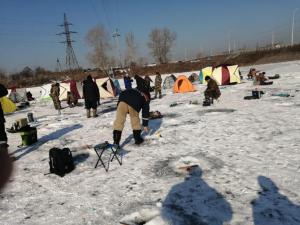 Наступают теплые весенние дни, хотя по ночам температура воздухи и минусовая, но днем яркое весеннее солнце прогревает воздух до плюсовых значений. Любители подледного лова рыбы активизировались, на водоемах собирается по несколько десятков человек.По данным МЧС, ежегодно на водоемах Красноярского края  и Хакасии весной гибнет  более десяти  рыбаков: это печальный результат рыболовного азарта, граничащего с разумными решениями. Именно этот период является наиболее опасным: проталины засыпаны снегом и толщина льда кажется достаточной для движения по льду пешком. А некоторые люди пренебрегают собственной безопасностью, выезжая на лёд на автомобилях, подвергая смертельной опасности себя и своих пассажиров, тем самым пополняя список погибших.Под яркими лучами весеннего солнца структура льда меняется с каждым часом. Самыми  опасными местами являются участки с быстрым течением. На Красноярском водохранилище это участок от устья реки Туба до с. Лебяжье Краснотуранского района. На Саяно-Шушенском водохранилище это заливы Кантегирский,  Джойская Сосновка и Усинский. К опасным местам так же относятся реки Туба, Оя, Казыр, Кизир, Казыр, Амыл, Сыда и Ус. Хотим напомнить простые правила, которые пригодятся при возникновении непредвиденной ситуации.- Не выезжайте на лед на автомобиле.-Нельзя собираться на замерзшем водоеме большими группами.-Не пытайтесь переходить реку по подтаявшему, некрепкому льду, особенно там, где быстрое течение.-Рюкзак и тяжелые вещи не нужно плотно застегивать: всегда должна быть возможность  без промедления  скинуть рюкзак и верхнюю одежду.             Помните, что от правильно принятого вами решения зависит не только ваша жизнь, но и жизнь ваших близких.Памятка населению по соблюдению мер пожарной безопасностиСоблюдение мер пожарной безопасности является основой Вашей безопасности и людей Вас окружающихОсновными причинами возникновения пожаров в быту являются нарушения правил пожарной безопасности, неосторожное обращение с огнем:курение в постели в нетрезвом виде;использование неисправных самодельных электронагревательных приборов;неправильное устройство печей, каминов;сжигание мусора, пал сухой травы.В целях недопущения пожаров в быту соблюдайте следующие правила:спички, зажигалки, сигареты храните в местах, не доступных детям, не допускайте шалости детей с огнем;не оставляйте малолетних детей без присмотра и не поручайте им наблюдение за включенными электро- и газовыми приборами;не оставляйте без присмотра работающие газовые и электробытовые приборы, не применяйте самодельные электроприборы.Если вы почувствовали в квартире запах газа:перекройте все газовые краны;не включайте электроосвещение и электроприборы;не пользуйтесь открытым огнем (может произойти взрыв);проветрите помещение и вызовите аварийную службу горгаза по телефону «04»не допускайте эксплуатации ветхой электропроводки, не крепите электропровода на гвоздях и не заклеивайте их обоями;не допускайте использование нестандартных электро предохранителей «жучков»;не пользуйтесь поврежденными электрическими розетками, вилками и т.д.;не храните в подвалах жилых домов горюче-смазочные материалы, бензин и т.п.;не загромождайте мебелью, оборудованием и другими предметами двери, люки на балконах и лоджиях;не допускайте установки хозяйственных ящиков и мебели на лестничных площадках и в коридорах общего пользования;не разжигайте костры вблизи строений и не допускайте пала сухой травы;запрещается перекрывать внутри дворовые проезды различными предметами.III. Действия в случае возникновения пожара:при пожаре немедленно вызвать пожарную охрану по телефону «01» или «112»;сообщить точный адрес, где и что горит, этаж, подъезд, кто сообщил;организуйте встречу пожарных подразделений;не поддавайтесь панике и не теряйте самообладания, незначительные очаги пожара можно потушить огнетушителем, водой, кошмой или плотной тканью;примите меры по эвакуации людей и материальных ценностей;не допустимо бить в окнах стекла и открывать двери – это приводит к дополнительному развитию пожара.Помните!Соблюдение правил пожарной безопасности – долг каждого гражданина.Пожар легче предупредить, чем потушить!Учредитель:                 Администрация Сизинского сельсоветаАдрес: 662732,  Красноярский край,               Шушенский р-н, с. Сизая,   ул. Ленина, 86-а                                            Тел. 8(39139)22-6-71, факс: 8(39139) 22-4-31Издание утверждено 3.04.2008 г.  тиражом в 500 экземпляров.